KOMISE ROZHODČÍCHOFS BRNO – VENKOV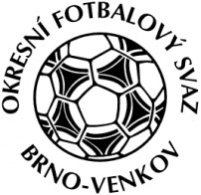 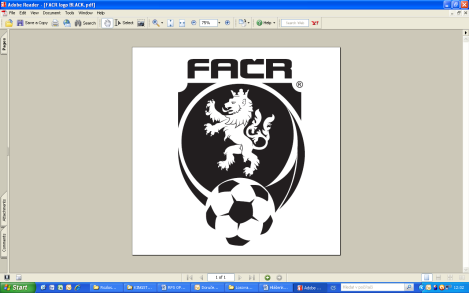 Vídeňská 9, 639 00 BrnoPředseda KR: Kundelius LadislavEmail komise rozhodčích: kr.ofsbo@seznam.czZÁPIS č. 9 z jednání KOMISE ROZHODČÍCH OFS BRNO-VENKOV                      konané dne 6. 9. 2018Přítomni: Ladislav Kundelius, Simon Vejtasa, Jan Vrbka, Jan OujezdskýOmluveni: Ivan Vostrejž, Miloš Toman,Místo konání: hala “Morenda“, Vídeňská 9 – Brno1. ÚvodJednání komise zahájil a řídil předseda KR Ladislav Kundelius.2. Rozhodnutí a průběh jednání KR	 KR schválila obsazení na víkend 8. a 9. 9. a 15. a 16.9.2018KR provedla kontrolu došlé pošty: zápisy STK.KR opětovně vyzývá všechny zájemce o vykonávání funkci R fotbalu, aby se přihlásili na tel.: 602 773 621 nebo na e- mail: kr.ofsbo@seznam.cz.KR upozorňuje R, aby si včas vystavili v IS fakturu za každý uzavřený měsíc.KR upozorňuje, že R M. Pospíšil nemá v IS FAČR fotografii. Průkazkové foto zašlete nejpozději do 9. 9. 2018 na email p. Oujezdského.KR upozorňuje, že omluvy je nutné posílat 16 dní předem.KR upozorňuje, že R jsou povinni uvádět pořadí střelců v ZoU.KR oznamuje, že počínaje soutěžním kolem 25. – 26. 8. jsou R povinni provádět předzápasovou poradu s vedoucími družstev a hl. pořadatelem v kabině R (dresy, nosítka, …).KR upozorňuje, že R řídící utkání OP a III. třídy mužů jsou povinni provádět předzápasovou rozcvičku a kontrolu HP.KR upozorňuje R, aby před začátkem utkání v ZoU provedli kontrolu u obou družstev a v případě, že bude uveden ZK, tak jej z IS odstraní. ZK bude doplněn do ZoU v případě střídání K.KR důrazně připomíná, že je nutné uzavřít zápis s vedoucími družstev za jejich přítomnosti bezprostředně po utkání.3. PokutyKR udělila R pokuty dle sazebníku, jmenovitě: Kron, Králíček. Důvod a výše pokuty je uvedena v tabulce, která je vyvěšena na následujícím odkaze: http://www.fotbalbrno-venkov.cz/aktuality-rozhodci/ . Pokuty nezaplatili: Suchý, Šeda, Zach.Částku zašlete do 18. 9. 2018 na účet 107-338100287/0100. Jako variabilní symbol uveďte své ID FAČR  a do poznámky napište jméno a příjmení. V případě nezaplacení pokuty do uvedeného termínu bude R stažen z delegace. 4. OstatníKR připomíná email pro veškerou komunikaci s komisí (včetně omluv):  kr.ofsbo@seznam.czKonečná nominační listina R pro podzimní část soutěžního ročníku 2018/19, byla schválena VV 3.9.2018. Příští jednání KR se bude konat ve čtvrtek 20. 9. 2018 od 16:00 hodin v zasedací místnosti OFS Brno – venkov, hala “Morenda“, ul. Vídeňská 9, BrnoNa KR dne 6.9.2018 se dostavil nový R Suchý Matěj. Jednání KR skončilo v 17:00 hod.V Brně dne 6.9. 2018 Zapsal:                                                                                                 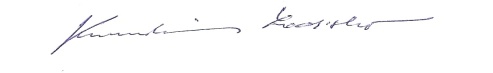          Jan Oujezdský		                                                               Ladislav Kundelius        člen KR OFS Brno-venkov           	                                             předseda KR OFS Brno-venkov